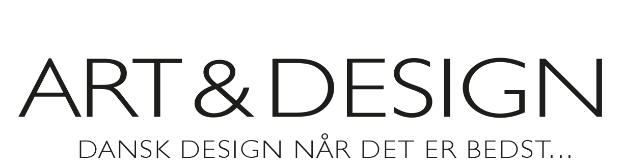 ReklamationsformularHvis din modtaget varer har fejl eller mangler eller er beskadiget ved ankomst, udfyld venligst nedenstående formular og send den til os, og vi vil kontakt dig hurtigst muligt.Via Post: Art & Design, Herningvej 36, 4800 Nykøbing F, DanmarkEller via e-mail: kundeservice@artogdesign.dkVaren:Ordrenummer:Varens navn:Dato varen er modtaget:Reklamationsårsag (beskrives gerne meget detaljeret):Kundeoplysninger:Navn:Adresse:E-mail:Telefonnummer: